Publicado en Bilbao el 08/10/2019 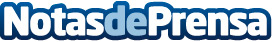 Deusto y el centro de FP de Salesianos lanzan un grado en Ingeniería Robótica con itinerario dual La universidad y la formación profesional se vuelven a unir. Deusto y el centro de FP de Salesianos han sellado una alianza y han diseñado un grado en Ingeniería Robótica con itinerario dual que se empezará a impartir en septiembre de 2020. Los estudiantes podrán estudiar y trabajar a la vez gracias a los convenios que se han firmado con importantes empresas del sector. Con esta iniciativa se da continuidad al camino iniciado hace dos años en Vitoria con el grado dual en Industria Digital con EgibideDatos de contacto:Prensa Universidad de Deusto944139243Nota de prensa publicada en: https://www.notasdeprensa.es/deusto-y-el-centro-de-fp-de-salesianos-lanzan Categorias: Nacional Inteligencia Artificial y Robótica Educación País Vasco Otros Servicios Formación profesional Universidades http://www.notasdeprensa.es